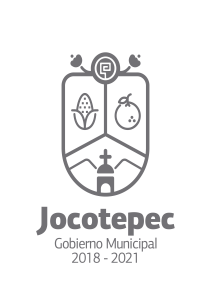 ¿Cuáles fueron las acciones proyectadas (obras, proyectos o programas) o planeadas para este trimestre?-Optimizar las actividades del presidente municipal, de tal manera que se lleven a cabo de manera efectiva y sin problemas, llevando a cabo una mejor organización en la agenda.-Brindar una mejor atención a las y los ciudadanos que acuden a presidencia en busca de apoyos, de tal manera que se les brinde la solución a sus problemas en la medida posible a la competencia de nuestra dependencia.Resultados Trimestrales (Describir cuáles fueron los programas, proyectos, actividades y/o obras que se realizaron en este trimestre). - Se sigue trabajando en optimizar las actividades del presidente de tal manera que se vayan desahogando lo mejor posible de acuerdo a su agenda. - Se ha logrado priorizar  de mayor a menos los problemas y o peticiones de los ciudadanos debido a la organización y canalización en las distintas dependencias de gobierno, mismas que apoyan en dar seguimiento a dichas peticiones. Montos (si los hubiera) del desarrollo de dichas actividades. ¿Se ajustó a lo presupuestado?Sí.En que beneficia a la población o un grupo en específico lo desarrollado en este trimestre1-Se logra el beneficio a toda persona que acude al despacho del presidente cuando se les da solución a sus problemas, brindando la atención que se merecen.  ¿A qué estrategia de su POA pertenecen las acciones realizadas y a que Ejes del Plan Municipal de Desarrollo 2018-2021 se alinean?-Atender con respeto, calidez y eficiencia al público en general y mejorar la calidad en el servicio.-Seguimiento a las diversas peticiones de la ciudadanía y autoridades.De manera puntual basándose en la pregunta 2 (Resultados Trimestrales) y en su POA, llene la siguiente tabla, según el trabajo realizado este trimestre.NºESTRATÉGIA O COMPONENTE POA 2020ESTRATEGIA O ACTIVIDAD NO CONTEMPLADA (Llenar esta columna solo en caso de existir alguna estrategia no prevista)Nº LINEAS DE ACCIÓN O ACTIVIDADES PROYECTADASNº LINEAS DE ACCIÓN O ACTIVIDADES REALIZADASRESULTADO(Actvs. realizadas/Actvs. Proyectadas*100)Mejorar nuestros medios de atención al público.33100%Ofrecer una mejor calidad en el servicio y atención a la ciudadanía.33100%Gestionar la adquisición de un vehículo en condiciones óptimas para el traslado de materiales, muebles y otros apoyos. (logística)43100%100%